11-ое заседание  27-созываҠАРАР                                                            РЕШЕНИЕ22 декабря 2016 й.                      №  74                    22 декабря 2016 г.О повестке дня одиннадцатого заседания Совета сельского поселения Мутабашевский сельсовет муниципального района Аскинский район  Республики Башкортостан В соответствии с Федеральным законом «Об общих принципах организации местного самоуправления в Российской Федерации», Уставом сельского поселения Мутабашевский сельсовет муниципального района Аскинский  район Республики Башкортостан и Регламентом Совета сельского поселения  Мутабашевский сельсовет муниципального района Аскинский район  Республики Башкортостан Совет сельского поселения Мутабашевский сельсовет муниципального района Аскинский район  Республики Башкортостан РЕШИЛ:включить в повестку дня одиннадцатого заседания Совета   сельского поселения Мутабашевский  сельсовет муниципального района Аскинский район  Республики Башкортостан следующие вопросы:         1. О бюджете  сельского поселения  Мутабашевский сельсовет муниципального района Аскинский район Республики Башкортостан на 2017 год  и на  плановый период 2018 и  2019 годов         2. О внесении изменений и дополнений в решение Совета сельского поселения Мутабашевский сельсовет муниципального района Аскинский район Республики Башкортостан «О Положении об Администрации сельского поселения Мутабашевский сельсовет муниципального района Аскинский район Республики Башкортостан» за № 143 от 27 марта 2010 года         3. Об утверждении  численности ,структуры  и  штатного  расписания администрации   сельского поселения Мутабашевский  сельсовет  муниципального  района  Аскинский  район Республики Башкортостан за 2017 г.         4. Об утверждении плана работы Совета сельского поселения Мутабашевский сельсовет муниципального района Аскинский район на 2017 год5. Об  утверждении Соглашения  между органами местного самоуправления сельского поселения Мутабашевский сельсовет муниципального района Аскинский  	район Республики Башкортостан и муниципального района Аскинский район Республики Башкортостан о передаче сельскому поселению части полномочий муниципального района Аскинский район на 2017 годГлава сельского поселения Мутабашевский сельсовет муниципального района Аскинский район Республики БашкортостанА.Г.ФайзуллинБАШҠОРТОСТАН РЕСПУБЛИКАҺЫАСҠЫН  РАЙОНЫ   МУНИЦИПАЛЬ РАЙОНЫНЫҢ МОТАБАШ АУЫЛ  СОВЕТЫ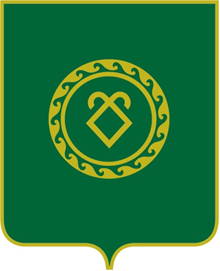 СОВЕТСЕЛЬСКОГО ПОСЕЛЕНИЯМУТАБАШЕВСКИЙ СЕЛЬСОВЕТМУНИЦИПАЛЬНОГО РАЙОНААСКИНСКИЙ РАЙОН    РЕСПУБЛИКИ  БАШКОРТОСТАН